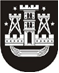 KLAIPĖDOS MIESTO SAVIVALDYBĖS TARYBASPRENDIMASDĖL PRAŠYMO PAIMTI VISUOMENĖS POREIKIAMS ŽEMĖS SKLYPĄ BANGŲ G. 11, KADASTRO NR. 2101/0003:543, IR DALĮ ŽEMĖS SKLYPO GLUOSNIŲ G. 6, KADASTRO NR. 2101/0003:636, KLAIPĖDOJE, PATEIKIMO2016 m. gegužės 26 d. Nr. T2-156KlaipėdaVadovaudamasi Lietuvos Respublikos vietos savivaldos įstatymo 16 straipsnio 4 dalimi, Lietuvos Respublikos žemės įstatymo 45 straipsnio 1 dalies 4 punktu ir atsižvelgdama į žemės sklypo Bangų g. 7, Gluosnių g. 8 ir juos supančios aplinkos detaliojo plano, patvirtinto Klaipėdos miesto savivaldybės tarybos 2004 m. rugsėjo 30 d. sprendimu Nr. 1-355 „Dėl žemės sklypų Bangų g. 7, Gluosnių g. 8 ir juos supančios aplinkos detaliojo plano patvirtinimo“ ir sprendinių keitimo teritorijos daliai prie Bangų gatvės detaliojo plano, patvirtinto Klaipėdos miesto savivaldybės administracijos direktoriaus 2016 m. kovo 10 d. įsakymu Nr. AD1-730 „Dėl žemės sklypo Bangų g. 7, Gluosnių g. 8 ir juos supančios aplinkos detaliojo plano, patvirtinto Klaipėdos miesto savivaldybės tarybos 2004 m. rugsėjo 30 d. sprendimu Nr. 1-355, sprendinių keitimo teritorijos daliai prie Bangų gatvės detaliojo plano patvirtinimo“, sprendinius, Klaipėdos miesto savivaldybės taryba nusprendžia:1. Teikti prašymą Nacionalinei žemės tarnybai prie Žemės ūkio ministerijos paimti visuomenės poreikiams žemės sklypą Klaipėdoje, Bangų g. 11, kadastro Nr. 2101/0003:543, ir dalį žemės sklypo Klaipėdoje, Gluosnių g. 6, kadastro Nr. 2101/0003:636, reikalingus Bastionų g. ruožui tiesti ir Bastionų g., Bangų g. ir Baltikalnio g. sankryžai įrengti.2. Pavesti Klaipėdos miesto savivaldybės administracijai organizuoti žemės sklypų, nurodytų šio sprendimo 1 punkte, paėmimo visuomenės poreikiams procedūros vykdymą.Šis sprendimas gali būti skundžiamas Lietuvos Respublikos administracinių bylų teisenos įstatymo nustatyta tvarka Klaipėdos apygardos administraciniam teismui Galinio Pylimo g. 9, Klaipėdoje, per vieną mėnesį nuo šio sprendimo paskelbimo dienos.Savivaldybės merasVytautas Grubliauskas